Riziko chování dítěteLež, lhaní ZáškoláctvíKrádežŠikanaKyberšikana Lež, lhaní Lhaní jako takové není společností vnímáno jako zvláště rizikové chování, tedy problém, kterému měli věnovat pozornost. V určitých situacích lže každý, nebo si alespoň přizpůsobuje popis reality tak, aby mu víc vyhovovala.Jak víme, dítě se učí nápodobou, a to nejen od vás, rodičů, ale také od svého širšího okolí. Zkuste se zamyslet nad situacemi, kdy jste vědomě lhali, respektive část pravdy jste zamlčeli, upravili nebo úplně změnili, a zjistíte že lhaní má vždy nějakou funkcí:Nejčastěji slouží jako prostředek k vyhnutí se nepříjemné situaci (například očekávanému trestu, povinnosti), což může zpočátku přinést zisk, opakované lhaní však vede k dalším potížím.Jde o snahu zlepšit obraz o sobě („já to nebyl“) nebo o rodině.Co s tím, když dítě lže?Mnohem lépe budete své dítě učit mluvit otevřeně a pravdivě, pokud jste schopni k němu a ke svému okolí být otevření. Lhaní primárně ohrožuje a nabourává základní důvěru mezi vámi a vaším dítětem a může poukazovat na momentálně zhoršenou schopnost dítěte s vámi otevřeně komunikovat. Přesto je důležité, abyste se i tyto situace pokusili zvládnout s přehledem a v klidu a bavili se s dítětem o tom, co dělat, aby se nedostávalo do situací, ve kterých je nuceno lhát, a následně je neprožívalo jako negativní zkušenost, což vyvolává řetězec dalšího lhaní a polopravd.Pracujte s dítětem na vztahu, ve kterém se můžete bavit i o jiných než příjemných věcech. Zkuste vytvořit prostředí, kde dítě cítí bezpečí, a zároveň si zkuste na sebe najít dostatek času. Dítě si musí být jisté, že může mluvit o čemkoli (tedy i o negativních zážitcích) a cítit, že pro jeho rodiče je důležitější vyslechnout ho a pomoci mu než ho vyslýchat a trestat (třeba za nějaký malér ve škole). Pro dítě musí být vždy bezpečnější říkat pravdu než lhát.Kdy a kde hledat pomocMíra rizikovosti (škodlivosti) lhaní závisí na věku dítěte (v předškolním věku ještě nerozpoznává fantazii od lži) a motivaci ke lži. Pomoc při řešení opakovaného lhaní nám mohou poskytnout odborníci ve škole (školní psycholog, metodik prevence, výchovný poradce) nebo ve specializovaných zařízeních:Pedagogicko-psychologické poradny Střediska výchovné péče Pokud se lhaní objevuje opakovaně (nadměrné míře) i přes snahu danou situaci řešit nebo si dítě neuvědomuje, že lže, tedy svým fantaziím věří, doporučujeme zvážit vyhledání pomoci u některého z odborníků z oblasti psychologie či dětské psychiatrie. Záškoláctví Většinou se definuje jako úmyslné zmeškávání školního vyučování. Žák se z vlastní vůle, bez vědomí rodičů vyhýbá pobytu ve škole. Záškoláctví se klasicky rozlišuje na dvě základní formy:impulzivní – dítě neplánuje, že nepůjde do školy, zachová se tak až na základě náhlého impulzu (například po druhé hodině odejde ze školy, aniž by ho to ráno napadlo);plánované – žák plánuje odchod ze školy dopředu, vymýšlí si různé záminky (například si vymyslí bolesti břicha, případně se z psychických příčin bolesti opravdu objevují).Záškoláctví se v literatuře označuje jako projev asociálního chování, jako porucha chování únikového typu. O poruše chování mluvíme však pouze tehdy, pokud chování přetrvává alespoň půl roku. Únikový typ chování znamená že jde v podstatě o obranný mechanismus, kterým se dítě chrání a vyhýbá se zdroji úzkosti, konfliktů, trestů a podobně. Takové chování má vždy svou příčinu, které je potřeba věnovat při řešení problému velkou pozornost.	Z definice záškoláctví bychom mohli mít pocit, že dítě, které chodí za školu, vždy trpí psychickou poruchu nebo je ve škole výrazně neúspěšné a neumí navazovat vztahy s vrstevníky. Ale pozor, takhle to vůbec být nemusí, Za školu může chodit i dítě, na kterém byste to na první a možná ani na druhý pohled nepoznali. Může mít doma veškerou péči. Může mít ve škole kamarády a dobrý prospěch. Přesto se mu v hlavě mohou točit myšlenky a emoce, které ho dovedou až k tomu, že se škole vyhýbá. Klinické kategorie jsou spíš pomůcka pro psychology a psychiatry, ale v praxi pro rodiče, učitele i dítě klíčové hledat příčinu a řešení bez zbytečné stigmatizace dítěte nějako psychopatologii. Příčiny chození za školu:Experiment a touha po dobrodružství, které mohou mít v životě dítěte pouze epizodickou úlohu, není třeba jí přikládat příliš velký význam. Často se jedná o jednorázový případ a věnovat mu více pozornosti má za výsledek efekt, kterému jsme se chtěli vyhnout.Strach ze střetu s vysokými nároky školy a uvědomění si vlastní neúspěšnosti. Rodiče mají často představy, které jejich děti nemohou z nejrůznějších důvodů naplnit. Nenuťte svoje děti do studia škol, které jsou mimo jejich zájem, nebo na ně nemusí svými výkony, schopnostmi či dovednostmi stačit. České přísloví sice říká, že „stromek se má ohýbat, dokud je mladý“, ale v tomto případě by se mohl zlomit.Obrana, například útěk před problematickým začleněním dítěte do kolektivu nebo šikanou.Důsledek problémů vyplývajících ze specifických poruch učení a chování, ADHD/ADD, odlišného životního stylu rodiny či zdravotního handicapu.Může jít také o výsledek nadměrné benevolence a ochrany rodičů, kteří na vyžádání dítěte vystavují jedno- či dvoudenní omluvenky ze školy.Negativní vztah ke školeProblémem mohou být subjektivně vnímané vysoké požadavky a nároky na dítě z hlediska školních povinností. Pokud je dítě přetěžované a nároky neodpovídají jeho možnostem, pak může mít zvýšenou obavu ze selhání, strach, že školu nezvládne, pocit, že je neschopné, nešikovné, nemožné. Takové pocity ho ohrožují nejen v tom smyslu, že ho mohou dovést k odmítání chodit do školy a somatizaci (přenesení psychických problémů do tělesné oblasti: dítě začne každé ráno bolest bříško, může mít horečky, bolesti hlavy a podobně), ale také rizikem rozvoje depresí a úzkostných poruch. Svou roli může sehrát také snížené rozumové nadání, které má za následek obtížnější zvládání školních povinností a větší pravděpodobnost, že se dítě ocitne v pozici outsidera a bude vyloučeno z kolektivu. Také učitelé mohou na dítě reagovat negativně nebo nad ním takzvaně zlomit hůl. Na druhé straně i mimořádné rozumové nadání dítěte je spojené s tím, že se dítě ve škole nudí a může mít vyšší tendenci chodit za školu. Vliv mohou mít i specifické poruchy školních dovedností (dyslexie, dysgrafie, dyskalkulie a jiné) a poruchy pozornosti. Pro dítě je pak obtížnější látku zvládat a je více ohrožené zesměšňováním ze strany spolužáků, případně negativními reakcemi učitele, které nemusí mít dostatek trpělivosti. To všechno snižuje dítěte chodit do školy.Negativní vztah ke škole může být založený také na neurotizaci dítěte, to znamená, že dítě si postupně vypěstuje úzkost, může být plné obav a negativních představ o tom, jaký bude další den ve škole. Úzkost může vycházet z mnoha nepříjemných zkušeností a zážitků. Dítě si může vypěstovat strach:z některého vyučovacího předmětu a z jeho zkoušení,z nespravedlivého hodnocení nebo z osobnosti učitele, případně z trestů spojených s neúspěchem, a to na straně učitele i rodiny,Neopomenutelnou cestou k neurotizaci jsou také vztahy ve třídě. Dítě může být v pozici neoblíbeného, přehlíženého, oblíbeného terče zesměšnění a podobně. Může se pak spolužáků bát a celá situace se může pohybovat v intencích šikany, kdy si dítě pochopitelně vypěstuje skutečný odpor ke škole, který se často projevuje i somatickými příznaky (tělesnými příznaky, zdravotními problémy), a v klinických kategoriích se může začít rozvíjet školní fobie.Vliv rodinného prostředíPříčinou mohou být dysfunkční vztahy uvnitř rodiny, nezájem rodičů o dítě a jeho školní i osobní prospěch, zanedbávání dítěte.  Problematická může být na druhé straně také přehnaná péče o dítě a kladení příliš vysokých nároků na školní výsledky i výkony v jiných oblastech, trestání za špatné známky, neakceptování selhání dítěte. Mezi další příčiny patří také nejednotnost rodičovské výchovy, přemrštěná přísnost nebo naopak shovívavost, ale i lhostejnost a nezájem o dítě a jeho život.Důležitou roli hrají také hodnoty rodiny. Pokud vzdělání zaujímá v žebříčku hodnot rodiny nevýznamné místo, pak je pravděpodobné, že dítě toto pojetí převezme a nebude považovat chození do školy za důležité. Navíc v takových případech rodiče dítěti absence často omlouvají, jen velice zřídka spolupracují se školou.Atmosféra v rodině, výchovný přístup, vztahy mezi jejími členy a celková situace rodiny mají na dítě zásadní vliv. Proto je vždy potřeba se rodinou detailně zabývat a hledat v ní jak možné příčiny, tak i řešení.Způsob trávení volného časuMezi příčiny záškoláctví patří také nevhodný a nekonstruktivní způsob trávení volného času, často související s negativním vlivem vrstevníků v partě, závislostním chováním projevujícím se zneužíváním drog a sháněním peněz na ně, ale i chudoba dítěte nebo rodiny způsobující obstarávání peněz nelegálním způsobem. Méně viditelným problémem je také nezájem rodičů o volný čas dítěte kvůli pracovní vytíženosti, nezájmu nebo osobním problémům, neorganizované trávení volného času a neschopnost najít v nějaké aktivitě uspokojení.Psychický stav dítěte, osobní problémy, psychická nepohoda, psychická porucha, traumatické zážitky, omezení sociální kompetence dítěteOsobní problémy a psychická nepohoda dítěte mohou zásadně působit na jeho celkovou schopnost učit se, soustředit se ve škole, zapojovat se do kolektivu a podobně. Patří mezi ně například starost o vlastní zdraví nebo zdraví blízkých, konflikty v rodině, neshody se sourozenci, konflikty s kamarády, zklamání v nejrůznějších kontextech, stěhování nebo další důležité změny, stres spojený s výkonem ve volnočasových aktivitách (sportovní utkání, hudební soutěž a jiné). Tím pak může být ohrožena školní úspěšnost dítěte a také jeho zájem o školu. V momentě, kdy má dítě starosti, podobně jako my dospělí má tendenci zabývat se jimi většinu času, bez ohledu na to, kde zrovna je. Důsledkem toho může mít tendenci škole se vyhnout.Důležitý vliv mohou mít také psychické poruchy, disharmonický vývoj osobnosti a tendence k sebedestruktivnímu jednání. Trpí-li dítě například depresemi nebo úzkostnými poruchami, škola pro něj v jeho představách vůbec nemusí být bezpečné místo. Může mít obavy téměř ze všech situací, do kterých se ve škole dostává: podání výkonu při písemce nebo zkoušení, ocitnutí se ve středu pozornosti, když mluví nebo je zkoušené, komunikace se spolužáky, s učiteli, strach, že se ztrapní, strach ze špatné známky a následné reakce rodičů, … Navíc pak má dítě opět plnou hlavu starostí a nedostává se mu energie na školní práci. Úzkostné dítě svou energii vyčerpá obavami a ty mu znemožní podat výkon, který by odpovídal tomu, co skutečně umí (tréma při písemce, zkoušení a podobně), depresivní dítě pak bývá spíš apatické, bez zájmu o školu, spolužáky, probíranou látku, vlastní úspěšnost, … Dítě má tedy hned několik důvodů, proč se škole vyhýbat.Záškoláctví může být vyvolané také příčinou, která na první pohled se školou nesouvisí. Například pokud dítě zažilo v jakémkoli prostředí nějaké trauma, může to způsobit jeho zvýšenou úzkostnost, strachy, nejistotu, potíže v kontaktu s vrstevníky, dospělými nebo lidmi obecně. Může mít problémy se soustředěním, poruchy paměti, zvýšenou únavnost, neschopnost otevřít se novým věcem. To vše je způsobené tím, že jeho vědomí je zaplavené traumatickým zážitkem a nedaří se mu vnímat výuku nebo plnit úkoly. Může být až rezignované, bez zájmu o cokoli. Mezi traumatické zážitky časté v dětství patří konfliktní rozvod rodičů, fyzické nebo psychické týrání, případně jednorázový extrémní trest, sexuální zneužití nebo zneužívání, napadení, přítomnost při nějaké nehodě nebo katastrofě, smrt blízkého člověka, případně i domácího miláčka, těžší úraz, vážná nemoc, domácí násilí v rodině a podobně.Omezené sociální kompetence dítěte znamenají, že si neosvojilo dostatek takových vzorců chování v komunikaci a ve vztazích s lidmi, které mu umožní dobře se adaptovat na sociální situace, navazovat zdravé a rovné vztahy s vrstevníky, prosadit se ve skupině, bránit se případnému zesměšnění nebo zradě, zaujmout ostatní, … Takové dítě často dobře nerozumí chování ostatních a i jeho chování může pro druhé být nesrozumitelné.  Může se chovat nepřiléhavě k situaci, vyvolávat negativní reakce druhých, může stereotypně opakovat různý typ chování bez ohledu na to, jak se chovají ostatní. Tím je dítě ohroženo zejména vyloučením z kolektivu, šikanou, sociální fobií a tím samozřejmě i záškoláctvím.Vzdělání a škola v žebříčku hodnot dítěte, důležitost školy v kontextu ostatních zájmůTento problém se týká hlavně dětí, které se intenzivně věnují nějakému sportu nebo uměleckému oboru a vynikají v něm. Je pak jasné, že i rodina je v jejich zájmu podporuje a často obětuje mnoho pro to, aby dítě mělo ty nejlepší podmínky a mohlo se dostatečně rozvíjet v tom, v čem vyniká. Hrozí pak, že pro dítě škola není důležitá, nepovažuje za nutné, aby se učilo, a někdy dokonce aby do školy chodilo. A není výjimkou ani to, že rodiče dítě ze školy omlouvají častěji a ochotněji než obvykle.V čem je vlastně problém?Na první pohled je to jasné. Záškolák prostě porušuje pravidlo, nechodí do školy, kam povinně chodit musí. Je ale porušení pravidla skutečně ten největší problém?Z obecnějšího pohledu záškoláctví znamená výraz nespokojenosti dítěte, a to ve velmi širokém pojetí. Záleží samozřejmě na věku, intuitivně chápeme, že je něco jiného, když jde za školu osmileté dítě a když patnáctileté. U dospívajících dětí to můžeme vnímat jako snahu o autonomii a popíraní pravidel, která nastavili dospělí, zejména rodiče a učitelé. U mladších dětí však jde zřejmě o něco jiného – pravidla pro mě zatím nebývají problém.Co jsou hlavní rizika záškoláctví?Může se stát, že pokud bude dítě chodit za školu dlouhodobě a nebude se to řešit začnou se u něj rozvíjet tendence k delikventnímu chování, dítě může postupně ztrácet recept k jakýmkoli pravidlům a autoritám. To může v budoucnu znamenat rozvoj některého ze sociálně patologických jevů (závislosti, prostituce, bezdomovectví, vandalismu, chronické nezaměstnanosti, atd.). Problém je, že dopředu těžko můžeme předvídat, jak se dítě bude vyvíjet. Může také dojit k prohlubování školní fobie a ž do fobie sociální (obecně strach z lidí, ze sociálního kontaktu), mohou se rozvíjet deprese nebo poruchy osobnosti. Zkrátka příčina toho, proč dítě nechce chodit do školy, se může prohlubovat a mohou vznikat stále závažnější problémy.Jak poznáme, že naše dítě chodí za školu?Jak už vlastně vyplývá i z příčin, které mohou vést k záškoláctví, nemusí být vše na první pohled vidět. Dítě, které chodí za školu, může dokonce navenek působit jako úplně normální a bezproblémové dítě, kterému vlastně nic moc nechybí. Ještě těžší je rozpoznat, kdy je dítě záškoláctvím ohroženo, a začít preventivně působit. Nicméně když se na dítě zaměříme, věnujeme mu patřičnou pozornost a pravidelně si s ním povídáme a zajímáme se o něj, je velká pravděpodobnost, že si případných problémů všimneme včas.Čeho si tedy máme u dětí všímat, abychom případné záškoláctví odhalili včas?Zhoršení prospěchu dítěteStažení se do sebe, uzavřenosti, nechuti k rozhovoru obecně a zejména o školeZvýšené podrážděnosti dítěte, změny v chování obecněNechuti k učení, psaní úkolůNegativního vztahu ke škole, stížností na školuČastých stížností na zdravotní potíže před odchodem do školy nebo na konci víkenduSmutku, depresí, úzkosti, zvýšených obav ze školyUstrašenosti, pláče nebo nervozity při odchodu do školyPoruch spánku – špatné usínání, brzké probouzení, noční můry, časté buzeníProblémů v třídním kolektivu, vyhýbání se tématu kamarádů ve škole, stížností na spolužákyČastých stížností na konkrétního učitele, na konkrétní předmětNechuti ke školním akcím, výletům, školám v příroděZvýšené únavy, otrávenostiZměny ve vztahu rodiče–dítě – dítě se na rodiče nápadně upne nebo naopak se jich straní, narůstají konflikty mezi ním a rodičiBagatelizace významu školní docházky, upřednostňování koníčkůČastého používání výmluv, lhaní, zatajování žákovské knížkyNedodržování domluvených časů příchodu domů, dítě se toulá po večerech nebo po nocíchObjeví-li se u dítěte některé z uvedených projevů, samozřejmě to automaticky neznamená, že chodit za školu. Jsou to ale signály, které by rodiče měli motivovat k tomu, aby si jich všímali a položili si otázku, jestli není něco v nepořádku. Pokud se objeví, je třeba s dítětem více mluvit, ptát se ho, co mu dělá starosti, co ho těší, z čeho má strach, zajímat se o jeho volný čas i školu více než dosud. Jaké situace mohou být rizikové, které děti jsou nejvíce ohrožené?Konflikty v rodině, probíhající rozchod nebo rozvod rodičůNedostatek pozornosti a zájmu rodičů o dítě, nedostatek času stráveného s dítětemKladení přílišných nároků na dítě, velká přísnost, trestání za známkyZátěžová situace v rodině: úmrtí člena rodiny, nezaměstnanost v rodině, závislost některého z rodičů, extrémní konflikt se sourozencemZměna školy, přechod na druhý stupeň, změna učiteleDítě prožilo nějaké trauma, špatný zážitek, situaci, ve které bylo ohroženo na životě nebo na zdraví prodělalo úraz, ztratilo blízkého člověka.Ve třídě se objevila šikana nebo konflikty.Dítě má problém s některým předmětem nebo s některým učitelem, nosí z něj špatné známky.Dítě má psychické problémy – trpí fobiemi (extrémní strach z něčeho), depresemi, je úzkostné, má strach z lidí, špatně navazuje vztahy s vrstevníky.Dítě má problém respektovat autoritu.Dítě má poruchu pozornosti nebo některou ze specifických poruch učení (dyslexie, dysgrafie, dyskalkulie atd.).Dítě má zdravotní omezení nebo hendikep – omezení pohybu, astma, silná alergie, cukrovka a jiné.Dítě je ve škole terčem posměšků.Dítě má pocit, že si na něj učitelka zasedla.Dítě nemá žádné koníčky, volný čas tráví s partou, neznámo kde a jak.Víme, že dítě pije alkohol nebo kouří, případně experimentuje s nealkoholovými drogami.Dítě se intenzivně věnuje nějaké mimoškolní aktivitě, ve které vyniká, a dlouhodobě ji upřednostňuje před vším ostatním.Nachází-li se dítě nebo vaše rodina v některé ze zmíněných situací, je dobré věnovat dítěti zvýšenou pozornost, ptát se ho na jeho pocity, na školu, kamarády, volný čas, být mu oporou, ujistit ho, že se na vás může kdykoli s čímkoli obrátit. Je také dobré pravidelně komunikovat se školou a ptát se učitele na jeho prospěch a chování.Pokud ale dítě už za školu chodí, je třeba postupovat trochu jinak.Co dělat, když máte podezření, že dítě chodí za školuPři zjištění záškoláctví je důležité si říct, co dítě dělá v době, kterou má být ve škole. Čas, který tráví mimo školu (i domov), musí dítě nějak naplnit a může se stát prostorem pro vznik dalších rizikových situací, zvláště pokud se tak děje v rámci party.Dítě by mělo cítit, že mu jeho záškoláctví nebudete automaticky omlouvat, stal by se z toho nepříjemný zvyk, který by ze všeho nejvíce tížil vás. Děti potřebují hranice a překvapivě dobře je umí pojmenovávat.Dohodněte si pravidla, za jakých je možné znovu si vzájemně věřit. Tato pravidla ovšem musí dodržovat nejen dítě, i vy byste se jimi měli řídit. Vy sami jste strážci pravidel, kteří následně udílí odměny a samozřejmě také sankce (jejichž délka by měla být přiměřená věku dítěte, zároveň by se z domova nemělo dělat vězení s nejvyšší ostrahou).Záleží na tom, odkud vaše podezření pramení. Pokud vyplývá z chování dítěte, nejprve si promluvte s ním. Zajděte také do školy a zeptejte se na dítě a případné absence třídního učitele. Pokud se ani od něj nic nedovíte, nejspíš se nic zásadního neděje. Přesto ale situaci dál sledujte, mluvte dítětem, s jeho sourozenci a buďte v pravidelném kontaktu s učitelem.Dobrý vztah s učitelem a zájem o dítě, jeho školní prospěch a chování je dobrou prevencí záškoláctví a zároveň základem pro jeho vyřešení, pokud k němu dojde. Můžete se také příležitostně pobavit se sousedy nebo rodiči kamarádů dítěte. Zkrátka zajímejte se o své dítě ve všech možných kontextech.Pokud zjistíte, že dítě skutečně chodí za školu, vždy platí: mluvte o tom s dítětem, spolupracujte se školou a nastavte dítěti pravidla a podmínky kontroly školní docházky. Snažte se na konkrétním postupu domluvit s druhým rodičem, aby bylo řešení situace efektivní, měli byste být ve shodě a přistupovat k problému jednotně. Počítejte s tím, že řešení může být dlouhodobější a že bude třeba změnit například i některé prvky vaší ve výchově.Komunikace se školouJe jasné, že ne vždy je vztah mezi rodiči a školou jednoduchý a jednoznačný. Může se stát, že nesouhlasíte s tím, jak učitel jedná ve vztahu k vašemu dítěti, že máte jiný názor na výchovu a přístup k dětem. Nebo si prostě jen nesednete. Pamatujte ale vždy na to, že pro děti, a zejména pro ty, které jsou na prvním stupni základní školy, jste zásadní autoritou, která má vždy pravdu, vy, na druhém místě je většinou učitel.Většina z vás děti při nástupu do školy, a možná už ve školce, vedla k tomu, aby učitele poslouchaly a dělaly to, co jim říká. Menší dítě potřebuje ještě velkou jistotu, řád a jasnost informací, které mu dáváte, potřebuje jasně odlišit, co je špatné a co je správné. Není ještě schopné pochopit abstraktní hodnoty a to, že i když něco platí, mohou se najít výjimky. Dítě je totiž neumí rozpoznat a jednat podle toho. Proto by vaše chování a to, co říkáte, mělo být konzistentní, jinak může být dítě zmatené. Pokud tedy po něm vy chcete něco jiného než učitel, může mít problém rozpoznat, jak se má správně chovat, a může tedy reagovat nepředvídatelně a zdánlivě nepochopitelně.Proto se snažte volit nějaký kompromis a co nejvíce komunikovat se školou a domlouvat se na postupu. Nejde o to, abyste se řídili názorem učitele a i v případě, kdy máte pocit, že dítě soudí nebo trestá nepřiměřeně, s ním souhlasili a dítěte se nezastali. Pokuste se najít nějakou diplomatickou, kompromisní variantu, která trochu zmírní rozpor mezi vámi a školou.Nikdy své rozpory s učitelem neřešte před dítětem nebo přes něj, mluvte vždy přímo s učitelem. Před dítětem nikdy nemluvte o škole negativně, i když je jasné, že někdy se to nabízí. Prostě mu problém vysvětlete tak, aby zůstala zachovaná autorita učitele a zároveň ta vaše spolu s vaším postojem k věci, který zohledňuje postoj školy. Snažte se dítěti nekomplikovat realitu, nedejte mu najevo, že jste se školou v rozporu. Tím byste jeho nechuť ke škole jen podpořili.Myslete také na to, že učitel zastupuje školu jako instituci a nemůže vždy jednat podle vlastního názoru. Je vázán školním řádem, školským zákonem, pokyny vedení školy atd. Mnohdy tedy dělá spíš to, co musí, než to, co chce. Z toho vyplývá, že to většinou nebývá tak, že za všechno může učitel, že učitel je špatný. Na druhou stranu – i to se někdy může stát.Ze své zkušenosti všichni sami víme, že každý učitel je jiný a má jiné normy a hranice. Je jinak otevřený k rodičům, jinak iniciativní a aktivní v předávání informací. Proto je dobré na to myslet a udělat si obrázek o tom, jak to konkrétní učitel má, a podle toho pak přistupovat ke komunikaci s ním. Z toho vyplývá, že pokud vám učitel nevolá a nezve vás sám od sebe do školy, nemusí to nutně znamenat, že je všechno v pořádku.Máte-li pocit, že učitel vašeho dítěte je spíš pasivní, a pokud nemusí, nic moc neřeší, buďte aktivní vy. Kontaktujte ho pravidelně a ptejte se na své dítě. Jestliže se vám něco nezdá, zajděte za ním a promluvte s ním o tom, jak na něj vaše dítě působí a jestli se nějak nezměnilo jeho chování ve škole. Učitel tráví s dítětem mnohdy víc nebo stejně času jako vy a navíc má možnost pozorovat ho v kontaktu se spolužáky, takže od něj můžete získat spoustu důležitých informací.Aktivitu neztrácejte ani v případě, že se vám učitel zdá být dostatečně angažovaný a iniciativní. Pokud máte nějaké otázky, neváhejte se ho zeptat.V komunikaci s učitelem je důležité držet se několika základních pravidel:Domluvte si schůzku předem a pokuste se učiteli časově přizpůsobit, přece jen má ve třídě hodně žáků a jeho čas je vzácný.Dejte najevo ochotu spolupracovat a pokuste se vyvarovat otevřené kritiky učitele. Vaše vyjednávací pozice pak bude mnohem lepší a je možné, že učitel bude vnímat trochu jinak i vaše dítě. Bývá to tak proto, že když učitel vidí, že se zajímáte a chcete, aby školní docházka vašeho dítěte byla bezproblémová, je to pro něj zpráva o tom, že dítě má doma dobré podmínky a všechno, co ve škole případně „provede“, je tedy řešitelné.Pokud máte pocit, že učitel jedná ve vztahu k vašemu dítěti nespravedlivě nebo s ním nesouhlasíte, zkuste udržet emoce na uzdě a diskutujte v klidu. Hledejte kompromis, nesnažte se vybojovat pravdu. Je jasné, že rodič je zákonný zástupce dítěte a má v jeho výchově rozhodující vliv, na druhou stranu dítě bude do školy chodit i nadále a nejlepší cestou ke klidu je dobrá spolupráce a vzájemný respekt. To neznamená nezastat se svého dítěte, je to spíš vodítko k tomu vše si dobře promyslet a nereagovat automaticky nebo impulzivně.V největším zájmu dítěte je dobrá spolupráce rodičů se školou. V případě, že jste o nespravedlivém jednání učitele přesvědčeni, ověřte si informaci ještě například u rodičů spolužáků nebo porovnejte hodnocení učitele s hodnocením ostatních, kteří vaše dítě učí. Pokud je to vážné, domluvte si schůzku s vedením školy nebo s výchovným poradcem a situaci proberte, snažte se ale ukázat co největší snahu vše vyřešit po dobrém.Jste-li v situaci, kdy si vás učitel zve do školy s podezřením na záškoláctví, pak je v první řadě důležité být otevřený a naslouchat, i když je pochopitelné, že rodič si často nechce připustit, že by se to mohlo týkat jeho dítěte. Může se stát, že i když máte pocit, že je všechno v pořádku a víte vše o tom, kde se vaše dítě pohybuje, opak může být pravda.Může se stát i to, že se podezření nepotvrdí, v takovém případě je důležité i přes všechny emoce zůstat v kontaktu s učitelem a společně hledat cestu, jak odstranit předsudky a pocity křivdy u dítěte.Pokud se záškoláctví potvrdí, je jasné, že rodič zažívá nejrůznější pocity od zklamání, vzteku, smutku, nepochopení přes útlum až k úlevě. Všechny emoce jsou oprávněné a pochopitelné. Není ale ve prospěch dobrého řešení obracet je proti učiteli, i kdybyste vinu přičítali právě jemu. Pokud se vám podaří zachovat prostor pro diskuzi a společné hledání řešení, celému procesu to hodně prospěje. Emoce můžete odreagovat rozhovorem s kamarádkou nebo kamarádem, při nějaké volnočasové aktivitě, případně v rozhovoru s odborníkem – například školním psychologem.Zkuste zachovat ochotu ke spolupráci a vstřícnost. Ptejte se učitele po možných příčinách toho, že vaše dítě se škole začalo vyhýbat. Důležité jsou informace o vztazích se spolužáky, o pozici dítěte v třídním kolektivu, o vztahu s třídním i ostatními učiteli, o problémech v některém z předmětů, o změnách chování dítěte ve škole, o vztahu k autoritám, o ostatních žácích školy a případné existenci part, kde se vyskytuje pití alkoholu, užívání drog a podobně. Domluvte se s učitelem na jednotném postupu a způsobu kontroly docházky dítěte. Pokud je ve škole školní psycholog, zajděte za ním a promluvte i s ním o možných příčinách záškoláctví u svého dítěte. Je-li situace vážnější, to znamená, že na dítěti pozorujete celkové výraznější změny v chování domluvte s psychologem i návštěvu dítěte.Jak vést rozhovor s dítětem, když tušíme, že chodí za školuJe jasné, že v situaci, kdy zjistíme, že dítě chodí za školu, je velmi těžké ovládat emoce a nemít chuť mu vynadat. Dítě určitě musí vědět, že udělalo něco špatného a že s tím nesouhlasíte. Pokud mu ale hned vynadáte, uložíte mu trest a vyjádříte svou nechuť k němu, většinou si zavřete cestu k nalezení příčin jeho chování, tedy toho, co ho skutečně trápí a co byste mu měli pomoct řešit, aby se všechno dalo do pořádku. Nejde totiž jen o to, aby dítě začalo řádně plnit školní docházku, ale také o to, aby se jeho trápení v budoucnu neprojevilo nějak jinak.Důležité je situaci s dítětem řešit v klidu a dát mu prostor, aby se svěřilo s tím, proč do školy nechodí. Dejte si klidně nějaký čas na „vychladnutí“ a ideálně se na dalším postupu dohodněte s druhým rodičem. Vezměte dítě stranou tak, aby nebyli přítomni například sourozenci. Někdy je lepší se nejprve dítěte zeptat, zda nemá nějaké starosti nebo jestli ho něco trápí, a chvíli si s ním povídat než jít rovnou k věci. Dítě se tak nebude od začátku cítit pod tlakem a obviňované.  Samozřejmě je dobré zvolit způsob komunikace odpovídající věku dítěte, jinak mluvíme s dítětem na prvním stupni, jinak s dospívajícím, který je už více zodpovědný za své chování.Pokud jste si všimli nějakých změn v chování dítěte, řekněte mu o tom a zeptejte se ho, co se děje, jestli se mu něco nestalo, jestli má nějaké problémy s kamarády, spolužáky, s učiteli a podobně. Ptejte se také na to, jak se cítí. Pak mu nastiňte to, že jste mluvili s učitelem a že vám řekl, že tehdy a tehdy nebylo ve škole. Nechte si nejprve vše vysvětlit, a pokud vám dítě lže nebo zapírá, pak s ním promluvte o tom, v čem je problém a jaká jsou rizika. Zmiňte také to, že škola má za určitých podmínek povinnost vše ohlásit příslušným úřadům, samozřejmě zase adekvátně věku dítěte.Vyjádřete svou starost o dítě a o celou situaci, řekněte mu o tom, jaká rizika má záškoláctví, jaké důsledky může mít (viz poslední kapitola). Jasně vyjádřete svůj nesouhlas a to, že se tím narušila vaše vzájemná důvěra, z čehož plyne nutnost nastavení nových pravidel a kontroly. Dítě by mělo vašim krokům a případným opatřením dobře rozumět, a to včetně vaší motivace k nim.Pokud jde o nastavení pravidel a způsoby kontroly, těžko hledat obecně platné postupy, každá situace je jiná a má svůj kontext. Stejně tak každé dítě je jiné a reaguje na jiný přístup. Důležité ale je, že pokud nějaká pravidla stanovíte nebo dohodnete, je třeba být důsledný, dbát na jejich naplňování a sám za sebe je dodržovat. Samozřejmě že pravidla neznamenají bezohlednost ke konkrétní situaci, ale zohlednění kontextu je na vás, dospělých, pokud řešíte vážnou věc, jakou záškoláctví je, není dobré dětem prezentovat pochybnost, zejména mladší děti potřebují jednoznačnost.To, jak bude vypadat rozhovor s dítětem a celý další vývoj situace, je hodně ovlivněné tím, jaké jsou vaše vzájemné vztahy celkově, jak otevření k sobě jste, jak velkou zažívá dítě úzkost a strach v kontextu vlastního provinění. Na druhou stranu – i kdyby dosud nic nefungovalo, i tak máte možnost pokusit se o změnu, stejně jako v každé jiné zátěžové situaci. Je dobré uvědomit si, jaký je vlastně výchozí kontext, jaký máte s dítětem vztah, jak jste zvyklí se bavit. S ohledem na to pak můžete zahájit konkrétní rozhovor a pokusit se zlepšit to, co třeba dosud nefungovalo. Pro efektivní vyřešení problému je však důležité vyjít naopak právě z toho, co vždy v rodině fungovalo, a na tom stavět. V každé rodině existuje nějaký rituál, způsob komunikace nebo kontext, ve kterém se všichni členové víc naladí na spolupráci. Už jste společně jistě zvládli mnoho těžkých situací, vyjděte tedy z toho, co už umíte a co vám pomohlo v minulosti. Na tom pak můžete dál stavět.Jaké jsou nezbytné kroky k vyřešení problému z pohledu rodiče?V rámci předcházení problému je důležité s dětmi mluvit o tom „jak bylo ve škole“ a nespokojit se s odpovědí „dobrý“. Stejně tak je důležité se dětí ptát na kamarády, volný čas, a především na jejich názory a pocity. Zkuste se vyhýbat otázkám, které začínají slovem proč?. Dítě, natož dospívající na ni nezná odpověď a zablokujete si tím možnost dalšího popovídání si. Spíše se snažte ptát otázkami začínající slovy jak?, co?, čím? a hledejte příčiny. Dejte dítěti najevo, že mu chcete pomoci a že je pro vás důležité, aby se cítilo dobře.Základem je v každém kontextu věnování pozornosti a komunikace s dítětem a spolupráce se školou. V začátku je velmi podstatné hledat příčinu chození za školu, což obnáší často i velkou práci na sobě samých. Příčina totiž může být úzce spojena s výchovným přístupem a atmosférou v rodině a pak je třeba si i přes všechny bariéry připustit, že se něco nepovedlo a je čas začít to dělat jinak. Nikdo není neomylný a často je velmi těžké domyslet důsledky. Není žádná hanba připustit si, že jsme někde udělali chybu.Základem řešení je tedy pochopit příčinu, nahlédnout na svou roli v příběhu a nestavět na otázce viny, ať už na kterékoli straně (většinou se nejvíc přenáší na dítě), ale spíš na převzetí zodpovědnosti za další dění. Výčitky a obviňování spíš vytvoří napjaté vztahy než atmosféru otevřenou společnému řešení.V příbězích záškoláctví opravdu hodně záleží na konkrétní situaci. Je něco zcela jiného, když máme řešit dítě v první druhé třídě nebo dítě v devítce. I jejich motivy bývají zcela jiné. Menší děti se zpravidla nerozhodnou ze dne na den, že zkusí nejít do školy, a není tak pravděpodobné, že je budou ovlivňovat a strhávat spolužáci. Mají ještě mnohem silnější přirozený respekt k autoritě a ta je do značné míry určující pro jejich chování. Tady většinou hrozí spíš „skryté“ záškoláctví, kdy si například budou stěžovat na bolesti bříška, hlavy a podobně. Důvod bývá většinou v problematických vztazích se spolužáky, ve strachu ze selhání a neúspěchu, v úzkostech a obavách. Starší děti jsou víc pod vlivem vrstevníků, hledají nové hodnoty, a tak se také častěji objevuje něco jako „hec“, výzva od kamarádů ve smyslu „když půjdeš za školu, budeš borec“. Parta dokáže dospívajícího ovlivnit tak, že i když sám o sobě je zodpovědný, ve snaze vypadat před kamarády co nejlépe udělá téměř cokoli.Další věc je, že dospívající se významně více zabývají sami sebou a potýkají se s nejrůznějšími problémy ve vztahu k své identitě a sebehodnocení. Proto jsou také citlivější na reakce vrstevníků, učitelů, ale i rodičů. Záškoláctví může být nejen únik, ale i určitá forma vzpoury a zdánlivé autonomie, může vyjadřovat negativní postoj k rodičům.Řešíme-li tedy situaci s menším dítětem, je dobré se v první řadě zaměřit na jeho pocity, obavy, úzkosti, zkrátka na to, čím je ohrožené. Velmi často hraje velkou roli pozice v třídním kolektivu a strach z neúspěchu ve škole a případně z následného trestu v podobě zklamání nebo zloby rodičů.V případě starších dětí je už třeba se víc zaměřit na vliv kamarádů, i když třeba nejsou ze školy a zabývat se také volným časem dítěte. To nevylučuje možnost podobných příčin, jako v předchozím případě, ale asi sami cítíte, v čem je rozdíl.Co změnit v rodině a jak pracovat sami se sebou, když se u dítěte objeví záškoláctví?V tomto kontextu je důležité především to, abyste byli otevření a nehledali jen chyby, ale spíš řešení. Nemá velký smysl hledat viníka, obviňování zlepšení nejspíš nepřinese. Lepší je zaměřit se na to, co může být hlubší příčinou chování dítěte a co můžou všechny strany změnit. Nejlepší cesta je spolupráce rodičů, dítěte a školy, ne souboj o to, kdo má pravdu a kdo za co může. Je potřeba si také připustit, že i vy jste mohli něco udělat špatně a nebrat to jako prohru nebo selhání. Berte to spíš jako výzvu, možnost udělat krok vpřed, rozvíjet se a napomáhat rozvoji dítěte. Možná se vám podaří zlepšit vaše vzájemné vztahy, možná se zlepší celková atmosféra v rodině, možná vypluje na povrch něco, co je dobře řešitelné, ale jinak byste si toho nevšimli.Nejdůležitější tedy je otevřenost a nastavení na spolupráci a efektivní řešení problému. Podstatná je také dohoda a spolupráce obou rodičů, případně nového partnera, kterého do výchovy zahrnujete. Snažte se na všem společně domlouvat a jednat ve shodě. Nemělo by se stát, že jeden bude po dítěti vyžadovat dodržování určitých pravidel a druhý mu dovolí je překročit nebo mu je nastaví opačně. To pak nemá žádný efekt a vede to k tomu, že dítě začne hrát s rodiči různé hry tak, aby z toho mělo užitek. Například když po něm budete chtít, aby se vám každé dvě hodiny hlásilo, a druhý rodič řekne, že je to hloupost, může se stát, že pak dítě v momentě, kdy mu neplnění dohody vyčtete, zavolá druhému rodiči a postěžuje si, jak jste zlí, a začne vytvářet napětí a rozpory mezi vámi. Dítě to nedělá primárně se zlým úmyslem, ale celkem přirozeně hledá takovou cestu, která je pro něj nejsnazší a nejvýhodnější, aniž by si uvědomovalo důsledky. Nejčastěji se takový problém vyskytuje v neúplných rodinách nebo v rodinách, kde je mezi rodiči konflikt.Na problematické vztahy rodičů jsou děti obzvlášť citlivé, a je proto důležité uvědomit si, jakou zátěž vaše neshody pro dítě znamenají. Je pochopitelné, že když je váš vztah s druhým rodičem narušen, cloumají s vámi různé emoce, na druhou stranu vaše dítě vás bude vždycky spojovat a z toho mimo jiné plyne to, že je také váš společný zájem, aby dítě dobře prospívalo. Myslete na to, že dítě je důležitější než vaše konflikty, a pokuste se o domluvu.Na závěr je důležité říct, že pokud se setkáte s tím, že vaše dítě bude chodit za školu, problém určitě nezlehčujte a neberte ho na lehkou váhu, rozhodně ne před dítětem. Začněte ho řešit hned, ale v klidu. Nejde o život, jde jen o problém, který má svou příčinu a je řešitelný. Snažte se neutápět ve vzteku, obviňování nebo pocitech viny. I když jste třeba zklamaní, dívejte se dopředu. Klíčové je, co uděláte teď a jak se situace změní, ne to, co bylo v minulosti. Mějte důvěru v to, že všechno může být jinak a v případě, že máte jakoukoli nejistotu, nebojte se vyhledat odborníka.Kde hledat pomoc?Nejdostupnější a nejrychlejší cesta je obrátit se na školního psychologa. Ne každá škola psychologa má, ale existují naštěstí i další možnosti. Můžete navštívit pedagogicko-psychologickou poradnu (přehled poraden v České republice ) v místě svého bydliště. Služby poradny jsou bezplatné, problém však bývá, že jsou přetížené a na termín můžete čekat i více než měsíc.Další možnost představují střediska výchovné péče, která také vždy přísluší ke konkrétnímu místu bydliště a o něco více než poradny se zaměřují na výchovné problémy a záškoláctví spojené s delikventním chováním nebo zneužíváním alkoholu a drog (přehled středisek v České republice) .Dále existuje množství neziskových organizací, které se věnují problémům dětí a dospívajících. Můžete se obrátit na psychologa působícího v soukromé praxi – výhodou je, že vás obvykle přijme hned, služby jsou ale placené.Krádež Jedná se o chování, na které lze nahlížet z několika úhlů pohledu – podle účelu krádeže. Nicméně vždy je tímto chováním způsobena škoda druhé osobě.Krádeže často doprovází jiné typy rizikového chování. Například jde o způsob, jak získat prostředky na návykové látky, nebo může být krádež motivována rasistickými předsudky a podobně. Důležité je zjistit, zda dítě krádež předem plánovalo, nebo zda se jednalo o impulzivní reakci na jeho aktuální potřebu.Motivy krádeží jsou různé, obecně je ovšem lze shrnout do třech oblastí:Dítě krade pro sebe – v rámci uspokojení svých potřeb či získání si pozornosti okolí, zejména rodičů, a jde tedy o takzvané „volání o pomoc".Dítě krade pro druhé – ve snaze získat přátele, zvýšit svůj společenský status.Dítě krade v partě – často se jedná o vstupní rituál do party, jeden z možných projevů šikany.Krádeže v rodiněJe dobré nepřehlížet ani takové krádeže, jako jsou ztráty větších či menších částek z vaší peněženky či nevysvětlitelné „ztráty“ předmětů (elektronika, knihy, cennosti, šperky a podobně). A patří sem například také zvýšený úbytek cigaret z krabičky. Ač se to může zdát neuvěřitelné, i tyto „ztráty“ naplňují veškeré charakteristiky krádeže. Jedná se o narušení soukromí druhé osoby, odcizení věci druhé osobě bez jejího vědomí a obohacení ve svůj prospěch. Dítě narušilo důvěru ve vašem vztahu a celkově ohrozilo dosavadní fungovaní v rodině, otevřenost komunikace i bezpečí nechat věci na svém místě bez dozoru.Krádeže v širší rodině, u příbuzných, mezi přáteli a známýmiKromě výše uvedeného zde nastupuje další faktor: musíte přijmout kritiku okolí, tlak situaci okamžitě řešit a zároveň zde hrozí riziko narušení dosavadních vztahů. Coby rodič odpovědný za své dítě jste okolím tlačeni do role viníka, je napadán styl vaší výchovy, získáváte status „neschopného“ rodiče. Je důležité uvědomit si a dát zprávu okolí, že sice nesete odpovědnost za své dítě, ale ne za jeho chování. Vy jste nekradli a situaci hodláte řešit k nápravě vztahů.Krádeže ve škole, obchodech a dalšíV tomto případě se jedná o situaci, do které pravděpodobně zasáhnou další instituce a z které budou pramenit postihy i pro vás jako rodiče, respektive zákonného zástupce. V tuto chvíli se pravděpodobně setkáte s vedením školy, sociálním kurátorem, policií, pracovníkem probační a mediační služby  a podobně.Neobracejte se k situaci ani k uvedeným pracovníkům zády, pokuste se s nimi komunikovat a společně najít řešení přijatelná pro obě strany. Neztotožňujte se s dítětem-zlodějem, vám přísluší role rodiče, jehož dítě kradlo, tudíž viníkem je dítě. Vy, stejně jako vaše dítě, jste nuceni situaci řešit.Co si zjistitNejprve si sami zodpovězte tyto otázky:Stalo se to ojediněle nebo opakovaně?Šlo o cenné věci nebo jen o drobnosti?Komu je dítě ukradlo a za jakých okolností?Jak staré je vaše dítě?Promluvte siSnažte se zachovat chladnou hlavu, sedněte si v klidu s dítětem a proberte s ním, proč ke krádeži došlo. Nejčastěji děti kradou protože:danou věc chtěly, ale nemělyse chtěly zalíbit kamarádovi/partěna sebe chtěly upoutat pozornost autorityněkdo je k tomu donutilDítě vám většinou hned na rovinu neřekne, proč to udělalo. Mluvte s ním a uvažujte, co mohlo být příčinou. Měli jste na něj v poslední době dost času? A co váš partner? Jací jsou kamarádi vašeho dítěte? Dokáže dítě odhadnout důsledky svého jednání? Není vaše výchova příliš benevolentní nebo naopak tvrdá? Jakou pozici má dítě v kolektivu? V jakých situacích dítě krade?V každém případě je zbytečné děti trestat. Dítě ve vás musí cítit oporu a musí se umět ke svému činu postavit čelem. Mělo by jít věc vrátit a omluvit se. Většině dětí tento proces stačí, aby si uvědomily, že krást se nemá, protože je to nepříjemné pro všechny strany.Jak se mám jako rodič zachovat a co mohu dělat?Ani zde neexistují žádné zaručené postupy, přesto je možné orientačně se držet následujících doporučení.Nazývejte věci a situace pravými jmény. Pokud se vám ztrácí peníze z peněženky nebo další věci z vašeho bytu, nemůžete je nazývat půjčkou. Přestože se jednalo o předměty v rámci rodiny, dítě nemůže mít „právo si cokoli vzít z domova“ bez vašeho vědomí a souhlasu.Připusťte, že „ztráty“ jsou krádežemi a zlodějem je vaše dítě. Pomůže vám to k rozhodnutí situaci řešit. Omluvy typu „to by mi moje dítě nikdy neudělalo“ vás brzdí v hledání řešení. Tím se oddaluje náprava, čímž v důsledku nepřímo posilujete dosavadní chování svého dítěte.Nepřecházejte jeho chování. Neřešený problém se později stává dvakrát větším problémem. Buďte ve svých postojích jako rodiče jednotní, dítě se bude snadněji orientovat v tom, co se od něj očekává, a spíše si uvědomí, že porušilo stanovená pravidla.Mluvte se svým dítětem otevřeně. Nesnažte se dítě ze situace vyjmout, dostalo vás do ní. Kromě toho, že má právo se toho účastnit a vyjádřit se k dění, je také jeho povinnost (s ohledem na věk) podílet se na její nápravě.Hledejte řešení, která jsou přijatelná pro vaše okolí, pro vás jako rodinu i pro dítě. Nevyčleňujte jej z tohoto procesu, nemuselo by pak přijmout následná opatření a chápat význam celé situace.Poslední rada je sice jednoduchá, ale pro vás jako rodiče může být nejobtížnější. Je potřeba důsledně držet nastavená pravidla s jasným časovým ohraničením, vyřčenými odměnami a také sankcemi.Kdy a kde hledat pomocŘešení v rámci školy:Domluvte se na osobní schůzce s třídním učitelem, školním metodikem prevence, výchovným poradcem, školním psychologem, popřípadě etopedem. Dále je důležité domlouvat se na dalších krocích s ředitelem školy (nebo jeho zástupcem)Řešení v rámci dalších institucí:Hledejte pomoc v pedagogicko-psychologických poradnách a střediscích výchovné péče.
Telefonicky kontaktujte organizace, se kterými se můžete domluvit na konzultaci.Nebraňte se a pokuste se pravidelně komunikovat se sociálním pracovníkem, kurátorem, probačním pracovníkem.V případě závažnější kriminality většího rozsahu kontaktujte Policii ČR. ŠikanaŠikana – to je nemoc, nemoc toho, kdo šikanuje. Je to nemocné – tedy patologické chování. Většina projevů šikany naplňuje skutkovou podstatu trestných činů. Při posuzování toho, co je a co není šikana, musíme mít na zřeteli především to, jak uvedené projevy působí na toho, komu jsou určeny, tedy na oběť šikany. Důležitým znakem šikany je nepoměr sil mezi agresorem a obětí. U šikany je typickým znakem samoúčelnost převahy agresora nad obětí. To odlišuje šikanu od běžných „chlapeckých šarvátek" mezi spolužáky. K tomu, abychom mohli hovořit o šikaně, musí existovat agresor, oběť a prostředí, ve kterém se šikana uskutečňuje. Šikanování je velice závažný, společensky nebezpečný jev, ohrožující oběť fyzicky, ale zejména psychicky. To jsou důvody, proč nesmíme šikanu přehlížet nebo zlehčovat. Šikanování je nutno chápat jako poruchu vztahů. A to nejen mezi agresorem a obětí. Šikana se nikdy neděje ve „vzduchoprázdnu". Šikana vzniká tam, kde existují ve skupině, ve třídě, nezdravé vztahy, kde je silná diferenciace na silné a slabé. Ve školních kolektivech existuje vážné nebezpečí, že i pedagog, často neúmyslně, ale mnohdy záměrně dá „zelenou" silnějšímu jedinci, který pak začne vykonávat to, co vede k šikaně. Problém šikany tedy nelze léčit jako problém vztahu mezi agresorem a obětí, aniž bychom léčili celou skupinu. To je jedna z nejčastějších chyb, ke které při řešení problému šikany dochází.Co je šikana? (hlavní body)jakékoliv chování, jehož záměrem je opakovaně ubližovat, ohrožovat nebo zastrašovat jiného člověka, případně skupinu lidí,zahrnuje jak fyzický útok v podobě bití, poškozování věcí druhé osobě, tak i útok slovní v podobě vydírání, nadávek, pomluv, vyhrožování či ponižování,většina případů šikany mezi dětmi se odehrává ve škole, na cestě do školy nebo ze školy, případně v okolí bydliště,nebezpečí šikany spočívá především v závažnosti, dlouhodobém působení a s tím souvisejících následcích v oblasti duševního a fyzického zdraví.Pět stupňů šikany Dr. Michal Kolář člení vývoj šikany ve skupině, či ve třídě, do možných pěti stupňů. Pro vaši praxi rodičů je dobré tyto stupně umět rozlišit, protože to pomůže v rozhodování, jak postupovat, je-li vaše dítě obětí šikany. Než si budeme charakterizovat jednotlivé stupně, připomeňme si ještě některá důležitá fakta.  Odmítejte názor, že v té oné třídě se šikana nemůže objevit, tam je kázeň, tam není patologický sadista apod. Opak může být pravdou. Šikana se může objevit v každé třídě, v každé škole.Věřte, že žádné dítě, tedy ani vaše, není před šikanou automatický ochráněnou např. tím, že je fyzický vyspělé, že je inteligentní a umí si poraditNepodceňujte nebezpečí šikany, nebagatelizujte tento problém, netvrďte dítěti, že to bylo vždycky, že ono musí něco vydržet. To je nesprávný a velice škodlivý přístup.První stupeň:Jedná se o etapu vzniku počátků šikany. Stačí, aby se ve třídě objevily méně oblíbené děti, „obětní beránci", „černé ovce", outsideři. Stačí, aby učitel častěji vytýkal žáku některé jeho slabiny, neschopnost, snižoval jeho autoritu, dotýkal se slovně nevhodně jeho osoby. Takové děti se okamžitě dostanou na chvost skupiny a začnou zakoušet první, sice mírné, převážně psychické formy násilí. Jsou to různé legrácky, intriky, pomluvy. Ostatní se s ním nebaví, odstrkují jej, povyšují se nad ním, baví se na jeho účet. Takové dítě začíná přijímat roli utlačovaného, odstrkovaného, nedokáže se účinně bránit. Tento první stupeň je velice těžko pozorovatelný. Učitel by měl mít pro tyto projevy vytříbený cit a měl by umět rozlišit skutečný vtip od zlého úmyslu. Rodiče se většinou o těchto projevech nedozví, mohou však vypozorovat, že se mění chování dítěte.  Stručně vysvětlení:Jde o mírné psychické formy násilí, kdy se člen necítí dobře. Ostatní ho více či méně odmítají, nebaví se s ním, pomlouvají ho a dělají na jeho účet drobné legrácky.Druhý stupeň:Je charakteristický tím, že psychický nátlak přerůstá ve fyzickou agresi, přitvrzuje se manipulace s obětí. Agresor v této etapě vstřebává zážitek jak chutná moc, jaké uspokojení mu přináší to, když bije, týrá, ponižuje. Nereaguje-li v tomto stádiu pozitivní jádro skupiny, třídy, neexistují-li kamarádské vztahy, záporný vztah k násilí, pozitivní morální vlastnosti, pak dochází k prolomení posledních morálních zábran a šikana se rozjíždí ve větším rozsahuStručný vysvětlení:Existuje více důvodů pro postoupení do druhého stádia. Jedna z možností je odreagování žáků prostřednictvím nejslabšího jedince, který funguje jako ventil. Druhá možnost může nastat na školních zájezdech, kdy nejslabší slouží jako oživení programu. Třetí možnost nastane, když se ve třídě sejde více agresivních jedinců, kteří prostřednictvím násilí uspokojují své potřeby. Při bití a týrání zažívají jedinci pocit moci, který prolomí poslední zábrany pro vypuknutí šikany.  Třetí stupeň:Je prakticky rozhodující. Existuje stále možnost vzniku silné pozitivní skupiny, která by oslabila vliv tvořícího se „úderného jádra". Pokud tato silná pozitivní skupina nezasáhne, pak tažení tyranů přechází do dalších fází. K agresorům se přidají další jednotlivci. Cílem tohoto „úderného jádra" budou stále ti nejslabší, ti nejníže postavení.Stručný vysvětlení:V tomto stupni se vytvoří skupinka agresorů, tzv. úderné jádro, které nyní již spolupracuje systematicky.Čtvrtý stupeň:Šikana se rozjíždí v plném rozsahu. Působení agresorů je tak silné, že jejich normy přejímá celá skupina. Klást odpor v této fázi se již nedá. I mírní a ukáznění žáci se začínají chovat krutě, aktivně se zúčastňují týrání spolužáka. I oni prožívají pocit uspokojení z ponížení, bolesti a útrap toho druhého, slabšího. Dělají to proto, aby oni sami se nestali tím týraným. Vliv pedagogů na chování takové skupiny – třídy je minimální, případně zprostředkovaný přes „vůdce", „kinga".  Stručný vysvětlení:V této fázi se i mírní a ukáznění žáci začnou chovat krutě, týrat spolužáka a dokonce u toho pociťovat uspokojení.Pátý stupeň:Zpravidla se na základní škole nestačí vytvořit, je to spíše záležitost věznic, výchovných ústavů, případně středních škol. Jeho charakteristickým znakem je to, že agresoři jsou chápáni a uznáváni jako „vůdci", „kingové", „nadlidi", „otrokáři", „velkoknížata", „ministři" apod. Oběti jsou vnímány jako „podlidi", „poddaní", „nevolníci", „otroci". Vůdce tyranů zaujímá vedoucí místo, rozhoduje o všem, co se ve skupině děje. Nejhorší je – jestliže je tímto vůdcem žák s výborným prospěchem, ochotně pomáhající pedagogovi, žák mající podporu třídního učitele, protože „on přece všechno spolehlivě zařídí". Oběť v tomto stadiu utíká do nemoci, má mnoho absencí, často i neomluvených, vyhýbá se škole a v nejhorším případě končí psychickým zhroucením nebo pokusem o sebevraždu.  Stručný vysvětlení:V poslední fázi dochází nastolení totalitní ideologie šikanování. Žáci jsou rozděleni na dvě skupiny lidí – na agresory a na oběti. Agresoři využívají vše, co lze zužitkovat, od materiálních věcí až po školní znalosti. Agresoři ztrácí veškeré zábrany, chtějí pouze provádět násilí, které považují za normální, dokonce za legraci. Tento nejvyšší stupeň je příznačný spíše pro šikany ve věznicích, vojenském prostředí a výchovných ústavech pro mládež. V mírnější podobě se však někdy vyskytuje i na školáchRozdíl mezi agresora a obětí:Agresor:Dle něj existují čtyři hlavní faktory, které stojí v pozadí šikanujících agresorů. Těmto dětem není poskytován dostatek lásky ze strany rodičů, spíše pociťují jejich negativní postoj vůči nim. Je jim tolerováno agresivní chování a není stanovena hranice únosnosti tohoto chování. Jsou fyzicky trestány a bývají také svědky prudkých výbuchů emocí. Posledním faktorem může být i horkokrevný temperament dítěte.  Dle Koláře (2005) se vyskytují tři typy agresorů – iniciátorů šikanování: 1)  hrubý, primitivní, impulzivní, který má kázeňské problémy a narušený vztah k autoritě, někdy se zapojuje do gangů páchajících trestnou činnost. Šikanuje masivně a tvrdě, vyžaduje absolutní poslušnost, cíleně zastrašuje ostatní. V rodinném prostředí se často vyskytuje agrese a brutalita rodičů; 2. slušný, kultivovaný, narcisticky šlechtěný, úzkostný, mohou se u něj projevovat také sadistické tendence v sexuálním smyslu. Cílené a rafinované násilí a mučení se snaží provádět skrytě, beze svědků. V jeho rodině často funguje tzv. vojenský dril bez lásky; 3. optimistický „srandista“ se značnou sebedůvěrou, který bývá oblíbený a vlivný. Šikanováním se baví. Rodinné prostředí  bývá bez určitých specifik. Agresor a) dítě (ano - ne) • je zlomyslné  • je impulsivní, nepřiměřeně podrážděné  • často je náladové  • bývá nevraživé, sprosté • časté jsou u něho projevy zuřivosti, vzteku • vyžaduje obdiv, chce být středem pozornosti • má velikášské tendence • doma i ve škole má časté kázeňské problémy  • je závistivé  • těžko se přizpůsobuje• nerado přijímá společenské normy • je hrubé, surové • má sklony bezdůvodně ničit věci  • je u něj narušen vztah k autoritě • dává často najevo svou sílu, fyzickou i psychickou převahu • mezi dětmi se bezohledně prosazuje  • rád zdůrazňuje své přednosti • touží být mocné  • rádo ovládá druhé, často poroučí  • rádo veřejně ponižuje druhé  • je kruté ke zvířatům  • je kruté k jiným dětem • často vyvolává rvačky • má sklony okrádat mladší a slabší  • vyhledává činnosti spojené s rizikem  • zapojuje se do skupin, kde vládne násilí a jsou častější sklony k trestné činnosti• dělá rádo věci, které druhým vadí • rádo vyhledává v televizi a filmu násilí  • toto násilí prožívá se zaujetím • má pocit uspokojení v situaci, kdy vidí utrpení druhého  • těžko vyjadřuje své city• těžko se vžívá do pocitů druhých  • na kritiku reaguje nepřiměřeně  • má sklony násilně řešit konflikty  • fyzicky napadá druhé i když nejde o sebeobranu  • omezuje druhé v jejich projevech a jednání  • využívá druhých pro své cíle  b) rodina (ano - ne) • projevuje se ve vaší rodině agresivita, brutalita  • je vůči dítěti uplatňován náročný přístup (vojenský dril, bez potřebné míry lásky)  • prosazují dospělí členové rodiny svoji moc autoritativně  • projevují se v rodině sadistické tendence  • je dítě v rodině často fyzicky napadáno některým členem rodiny (otcem, matkou, sourozenci, nevlastním apod.)  • dochází ve vaší rodině k fyzickému násilí (např. mezi rodiči)  • dítě je v rodině ponižováno  • je některým členem rodiny nenáviděno pro jeho zdravotní postižení, tělesný handicap apod.  • používáte často tělesné tresty  • používáte často nadávky  • ponižujete a zesměšňujete dítě  • zacházíte krutě s dítětem  • dochází často ke konfliktům mezi otcem a dítětem, které končí fyzickým potrestáním  • otec omezuje autonomii dítěte  • otec je k dítěti odměřený, bez potřebné dávky citu a lásky  • matka často používá fyzické tresty  • dává v rodině někdo najevo zklamání z narození dítěte.Oběť:Agresor si vyhlédne snadnou oběť, u které si je jistý, že se nebude bránit. Jak to pozná? Jsou určité typické znaky, které předurčují nebezpečí, že se žák nebo student stane obětí agrese, která často bývá ovlivněna vnějšími faktory. Převážně se jedná o dítě, které je nesmělé, bázlivé, neumí skrývat strach, má ustrašené držení těla, váhavou chůzi, klopí oči a uhýbá pohledem. Celkový způsob jeho chování agresora provokuje. Také fyzické nebo mentální postižení je častým důvodem k šikaně. Oběť je určitým způsobem hendikepovaná, nemůže se bránit, stává se pro agresora snadnou kořistí. Ale důvodem může být jakákoliv odlišnost (např. dítě v něčem nadprůměrně vyniká). Zranitelnost může způsobit i  traumatizující událost v  osobním životě. Také dítě, které je rodiči příliš hýčkáno a v  průběhu jeho dosavadního života jsou odstraňovány veškeré překážky, se kterými by se mohlo „poprat“, se stává častou obětí, neboť se zcela podvolí skutečnosti, protože nemá dostatečné sebevědomí, nikdo ho nenaučil, jak reagovat v případě nebezpečí. Ovšem někdy není vůbec důležité, jaká oběť je, protože výběr může být naprosto nahodilý a může se jí stát kterékoliv dítě.Oběť:Oběť - týrané dítě (ano - ne) • dítě dává najevo své přednosti výrazně, často i nevhodně  • viditelně zvýrazňuje svůj vřelý vztah k některému učiteli  • odlišuje se výrazně od třídy svou inteligencí (kladně i záporně)  • výrazně se odlišuje svými projevy  • snaží se vetřít do přízně silnějších  • obléká se jinak než ostatní  • je výrazně obézní  • je tělesně slabé, má malou fyzickou sílu  • je tělesně neobratné  • má tělesný handicap nebo vzhledovou vadu  • těžko snáší fyzický střet  • není schopno se ubránit před případným napadením  • má obavy z měření sil  • vyhýbá se tvrdším sportům (hokej, kopaná apod.)  • podceňuje své schopnosti, výkony  • je nešikovné  • nedokáže se vzepřít ústrkům  • nedokáže přijmout běžné škádlení či postrkování  • je viditelně bojácné  • je plaché  • je výrazně citlivé  • mezi vrstevníky se projevuje nevýrazně  • těžko se prosazuje  • těžko navazuje kontakt s vrstevníky  • nemá kamarády, je osamělé  • má nízké sebevědomí  • je zamlklé, neprůbojné  • nesnáší posměch  • často pociťuje zahanbení  • není schopné vzbudit sympatie dětí i dospělých  • nedokáže poskytnout citovou odezvu  • je příliš sebekritické  • snadno propadne panice a malomyslnosti  • se svými pocity se těžko svěřuje i svým rodičůmKdo bývá dětskou obětí šikany?Dítě, které se neumí nebo nemůže bránit.Dítě, které se jakýmkoliv způsobem odlišuje od očekávaného průměru (nosí brýle, přestěhovalo se, má nadváhu apod.)Dítě fyzicky slabé, popř. uzavřené, které těžko navazuje osobní kontakt s ostatními dětmi.Dítě duševně zaostalejší, popř. pomalejší v uvažování.Dítě jiné barvy pleti, často příslušník národnostní menšiny.Dítě nadprůměrně duševně vybavené, dětský genius.Jak poznáme dítě-agresora?Bývá zpravidla starší, tělesně zdatný, agresivní k vrstevníkům a mnohdy i k učitelům, mívá kázeňské problémy.Může být všeobecně oblíbený, temperamentní, sebevědomý, méně nadaný a někdy až překvapivě nebezpečný.V kolektivu času vystupuje v roli vůdce.Pochází často z rodiny, kde je fyzické, popř. psychické násilí používáno jako běžný komunikační prostředek.K maskování svých činů často používá "důvěryhodné vysvětlení", které se snaží opřít o tvrzení svých obdivovatelů.Druhy šikanyFyzická agrese - agresor používá k šikanování oběti fyzické násilí, popřípadě předměty, kterými učiní útok důraznějším (baseballová pálka, batoh apod.).Slovní agrese a zastrašování - agresor oběti vyhrožuje fyzickým útokem, zastrašuje, nadává jí, vysmívá se nebo jí zastrašuje.Krádeže, ničení a manipulace s věcmi - agresor oběti ničí a odcizuje věci nebo si věci půjčuje a vrací je znehodnocené (zejména tužky, celý penál a jiné školní pomůcky).Násilné a manipulativní příkazy - agresor nutí oběť k různým nepříjemným činnostem a úkolům (např. psát za někoho domácí úkoly, nosit a odevzdávat svačinu či kapesné).Přehled konkrétních typů a forem šikany a agrese : 1. Fyzická agrese a používání zbraní                   	• Oběť je agresory věšena na lustr, na skobu, a to až do ztráty vědomí. • Agresoři oběti svážou ruce, na hlavu jí navléknou igelitový pytlík a pozorují, jak se zmítá.  Agresoři předstírají, že chtějí oběť vyhodit z okna, přes zábradlí ve škole apod. •  Oběť je vystavena hromadnému kopání nebo fackování. • Je vystavena anonymnímu hromadnému bití. • Je vystavena násilnému sprchování ve studené vodě.  2. Slovní agrese a zastrašování zbraněmi • Oběti je vyhrožováno zabitím, mučením, násilím. • Oběti je vyhrožováno po telefonu. • Oběť je zastrašována zbraněmi: skutečnou pistolí, plynovou pistolí, vystřelovacím nožem. • Oběti je nadáváno. • Agresoři urážejí rodiče oběti. • Vysmívají se slabostem a handicapům oběti. • Vysmívají se neúspěchu, chybám a trápení oběti. 3. Krádeže, ničení a manipulace s věcmi • Agresoři berou oběti peníze. • Trhají a ničí oblečení, učebnice nebo sešity oběti, případně je ukradnou. • Přivlastňují si nejrůznější věci oběti. • Oběť je agresory donucena „půjčit“ svačinu. • Ukradnou, popřípadě schovají oběti legitimace, lístky na oběd, peněženku s penězi.  4. Násilné a manipulativní příkazy • Oběť je donucována pít limonádu, do které bylo napliváno, jíst jídlo z podlahy. • Je donucována čistit agresorům boty, líbat jim boty. • Je donucována platit a odevzdávat agresorům svačiny, dávat fotografie. Dělení šikany:přímé a nepřímé fyzické a verbální aktivní a pasivní.Přímé a nepřímé:Přímé:Dítě může být šikanováno i v přítomnosti pedagoga. Šikana však v takovém případě probíhá mírněji a méně nápadněji, učitel musí mít oči otevřené. Jedná se o přímé projevy šikany. Rozhodující je současný výskyt většího počtu těchto projevů, protože některé projevy samy o sobě mohou být nevinné	K přímým projevům šikany patří například : •  vydírání, vyhrožování •  omezování svobody •  příkazy, které dítě dostává od ostatních •  úmyslné zesměšňování a ponižování před spolužáky •  bití, tělesné napadání, rvačky, kdy jeden z účastníků je zřetelně slabší •  poškozování a krádeže osobních věcí, oděvu •  neustálé kritizování dítěte, nadávky •  nucení k požívání alkoholických nápojů Nepřímé:Kromě přímých projevů šikany, existují i nepřímé známky. Jsou to jevy, ze kterých můžeme poznat, že dítě je šikanováno, i když nejsme bezprostředními svědky šikanování dítěte nebo jeho ubližování.Nepřímé projevy šikany by se daly shrnout takto : •  strach jít ráno do školy, záškoláctví •  ztráta zájmu o učení, zhoršení školního prospěchu •  o přestávkách vyhledává přítomnost učitelů •  dítě nemá kamarády, o přestávkách je často samo •  opakované „ztráty“ peněz, oblečení, případně poškozený nebo zašpiněný oděv •  odřeniny, modřiny, škrábance nebo řezné rány •  ztráta nálady, smutek, deprese •  když má dítě promluvit před třídou, je ustrašené, nejisté •  poruchy spánku a noční můry Klasifikaci lze dobře odlišit  různé typy šikanování, například mezi dívkami a mezi chlapci, u týrání tělesně postižených dětí v běžné škole apod.  Klasifikace typů šikany   Jaké následky může mít šikanované dítě?V dlouhodobém horizontu může šikana vést k poškození fyzického a psychického zdraví.Poškození bývají mnohdy nevratného charakteru, osobnost jedince je narušena dříve, než se stačila plně rozvinout.Dochází k přetrhání citových vazeb na své nejbližší.Ponižování lidské důstojnosti vedoucí ke ztrátě důvěry k autoritám, která je doprovázená ztrátou iluzí o celé společnosti, která nedokáže garantovat alespoň minimální ochranu před násilím slabým a bezbranným jedincům společnosti.Na co upozornit začínajícího školáka!Při nástupu do školy informujte své dítě o možném nebezpečí a jednotlivých projevech šikany, např. formou pohádky či příběhu.Zdůrazněte, že se nemusí bát o šikaně otevřeně mluvit.Věnujte se svému dítěti, naslouchejte mu, všímejte si detailů vyprávění o dění ve škole i mimo ni.Seznamte se dítě s širším okruhem osob, na které se může v případě potřeby obrátit.Zdůrazněte, že nikdo nemá právo ubližovat druhým. Vhodné je použít nějaké ukázky z pohádky, např. nad nikoho se nepovyšuj a před nikým se neponižuj.Upozorněte dítě na kriminální pozadí těchto skutků mezi dospělými a možnost stíhání případných aktérů.Informujte dítě o tom, že vhodnou obranou proti šikaně je dobrá parta a kamarádi, kteří se nebojí pomoci jeden druhému a projevy šikany oznámit.Při pravidelných návštěvách rodičovských schůzek se informujte nejen na prospěch Vašeho dítěte, ale i na zařazení dítěte v kolektivu, popř. na jeho chování o vyučování i mimo něj.Promluvte o svých obavách s učitelem, ptejte se učitele na jeho názor na šikanu a nebojte se s ním spolupracovat. Je to Váš spojenec.Ptejte se učitelů, zda se problémem šikany zabývají, jak šikanu zjišťují, jak následně postupují a zda sledují projevy chování i mimo vyučování.Jak to měli vědět rodiče:Verbální šikana: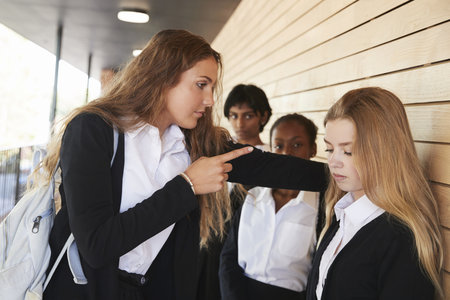 Co to je:Projevuje se slovními výpady proti jednotlivci, kdy se krutým způsobem uráží, škádlí či zastrašuje. Může zahrnovat i rasistické nebo homofobní formy komentářů. Šikanující mohou zesměšňovat vzhled, náboženskou příslušnost, sexuální orientaci či tělesný handicap.Jak rozpoznat příznaky:Děti se mohou stáhnout do ústraní, být náladové nebo projevit změnu chuti k jídlu. Možná se vám svěří s tím, co jim někdo o nich samých říká, a budou chtít vědět, zda je to pravda, či nikoli. Do dělat:Nejlepší ochranou, kterou rodiče nabídnout, jak posílit sebevědomí a nezávislost a být ochotní v případě potřeby jednat. Diskutujte o konstruktivních způsobech, jak by mohlo vaše dítě na tyrana reagovat. Vhodné je říct pevný hlasem, nikoli konfrontačním příklad: „To nebylo hezké.“ Nebo: „Nechte mě na pokoji.“ Nebo: „Ustupte.“

Fyzická šikana: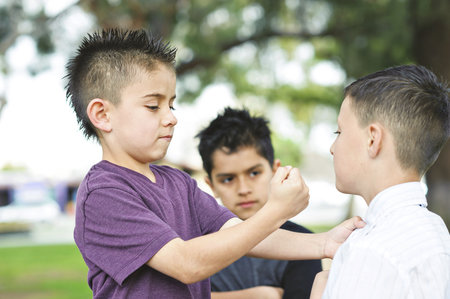 Co to je?Fyzické šikanování nebo šikanování s agresivním fyzickým zastrašováním zahrnuje opakované bytí, kopání, blokování, tlačení a nevýhodné dotyky nežádoucím a nevýhodným způsobem.Jak rozpoznat příznaky:Spousta dětí se svým rodičům raději nesvěří, když se jim to stane, takže sledujte možné varovné příznaky, jako to nevysvětlitelné škrábance, modřiny, chybějící nebo poškozené oblečení či časté stížnosti na bolesti hlavy a břicha.Co dělat:Pokud máte podezření, že je vaše dítě fyzicky šikanováno, zahajte s ním neformální rozhovor. Zeptejte se ho, co se děje ve škole během oběda nebo přestávky nebo cestou domů. Na základě odpovědi se zeptejte, jestli na něj někdo fyzicky nezaútočil. Snažte se držet emoce pod kontrolou. Je důležitá nepřežitá komunikace i s učiteli nebo školními poradci. Nezapomeňte zdokumentovat data a časy šikany, reakce zúčastněných osob a kroky, které byly podniknuty. Nesnažte se kontaktovat rodiče šikanujících dětí, abyste záležitost vyřešili sami mezi sebou. Obraťte se na vedení školy, případně na školního psychologa či metodika prevence.Relační (nepřímá) šikana: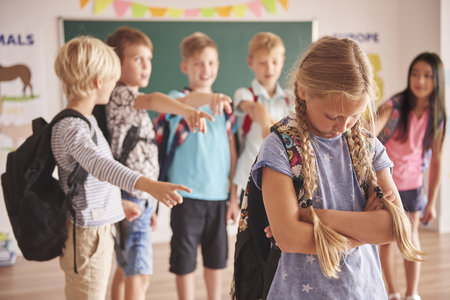 Co to je:Relační šikana, neboli šikana s vylučovací taktikou, zahrnuje úmyslné zamezování někomu v tom, aby se připojil ke skupině nebo se stal součástí skupiny, ať už jde třeba o spolusezení u stolu u stolu na obědě, při hře nebo během nějaké společenské aktivity. Příklad: skupina dívek v taneční třídě neustále mluví o víkendové akci s přenocováním, sdílí si fotografie, přičemž ale všechny s jednou nezvanou dívkou zacházejí jako s neviditelnou. Jak rozpoznat příznaky:Sledujte změny nálad u vašeho potomka, stranění se vrstevníků či tendence být raději o samotě. U dívek jsou sociální vyloučení, neverbální či emoční zastrašování častější než u chlapců. Tahle bolest je ale stejně silná jako fyzická může trvat i déle.Co dělat:Povídejte si s dětmi o tom, co během dne dělaly – to radí psycholožka a rodinná terapeutka Jennifer Cannon. Pomozte jim hledat to, díky čemu budou šťastné, poukazujte na jejich pozitivní vlastnosti a ujišťujte je, že jsou lidé, kteří je mají rádi a budou jim pomáhat. Zaměřte se na rozvíjení jejich talentů a zájmů v hudbě, umění, sportu či v jiných mimoškolních aktivitách, aby si budovaly vztahy mimo školu.
Jak poznat šikanuProto je důležité dát si pozor na varovné signály, které by nám mohly říct, že je něco v nepořádku. Je v nich skryto volání oběti o pomoc. Varovné signály pro rodiče!Za dítětem domů nedochází žádný spolužák ani kamarád.Dítě je zaražené, smutné a nemluví o tom, co se děje ve škole.Špatně usíná, zdají se mu hrůzostrašné sny, křičí ze spaní.Dochází ke zhoršení prospěchu, je nesoustředěné a často bez zájmu.Před odchodem do školy nebo při příchodu ze školy si dítě stěžuje na zdravotní problémy.Dítě často navštěvuje lékaře - má zvýšenou absenci, někdy i neomluvené hodiny.Do školy a ze školy chodí oklikami, může chodit i za školu.Domů přichází s roztrhaným oblečením, poškozenými školními pomůckami nebo bez nich.Často potřebuje peníze, ztrácí kapesné, kupuje fiktivní školní pomůcky a neplatí obědy.Dítě může chodit domů hladové, přestože dostává svačiny a má zajištěné obědy ve škole.Nedokáže přesvědčivě vysvětlit svoje zranění.Nechce chodit na tělesnou výchovu, má odřeniny, škrábance nebo řezné rány, které se nedají uspokojivě vysvětlit.Je osamocené, s nikým se nebaví, nemá kamaráda, má často smutnou náladu, působí nešťastně a ustrašeně, stává se uzavřeným.Dítě trpí poruchami soustředění, je smutné natolik, že se u něj může vyvinout patologický smutek - deprese.Vyhrožuje sebevraždou nebo se o ní dokonce pokusí.Jak mají rodiče postupovat a co mohou při podezření na šikanu dělat!Především ujistěte své dítě, že jste zcela na jeho straně, má vaši plnou podporu a může se spolehnout na vaši ochranu.Zjistěte o útoku na vaše dítě co nejvíce informací.Požádejte o pomoc ostatní členy rodiny.V případě vážného fyzického napadení nechte své dítě odborně ošetřit a neposílejte ho následující dny do přímého kontaktu s předpokládanými útočníky.Obraťte se na školu, nebojte se o šikaně promluvit otevřeně, např. na třídní schůzce, možná nebudete sami.Máte-li na ni podezření, spojte se s ředitelem školy nebo s třídním učitelem. Pokud podáváte písemnou žádost nebo stížnost, mějte schovanou kopii dopisu.Trvejte na osobní schůzce a neřešte celou záležitost pouze telefonicky.Nebojte se požádat ředitele o přeložení dítěte do jiné třídy, případně školy. Zkuste si ověřit poměry, které vládnou na jiné škole.Pokud s vedením školy nenajdete společné řešení, nevzdávejte to, obraťte se na příslušný školský úřad nebo na školní inspekci.Nechtějte po svých dětech, aby byly statečné a vrátily to, co se jim stalo. Nemají na to sílu a řešení to není. Jednejte bez prodlení sami.Pomozte svému dítěti zvládnout psychickou zátěž a informujte ho, jak se vyhnout nebezpečným situacím (např. co odpovědět, jak reagovat na provokace a jak zvládnout situaci v případě ohrožení).V případě důvodného podezření na páchání trestné činnosti na vašem dítěti informujte neprodleně Policii ČR.Kyberšikana u dětí: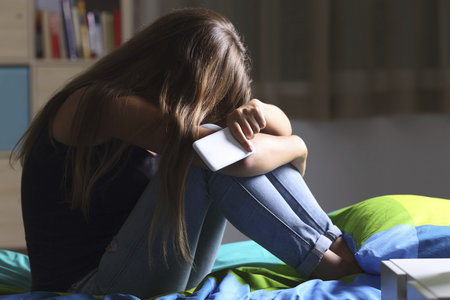 Co to je:Kyberšikana nebo šikana v kyberprostoru zahrnuje obtěžování někoho šířením nevýhodných, urážlivých či lživých informací o něm prostřednictvím e-mailů, textových zpráv či příspěvků na sociální sítích. Zprávy mohou být sexistické, rasistické či homofobní a vytvářejí nepřátelskou atmosféru, i když nejsou přímo zaměřeny na vaše dítě. Příklad někdo dává na sociální sítě příspěvky typu „co od něho můžeš chtít, je to gay a blbec“ Jak se projevuje kyberšikana?Zasílání výhrůžných a krutých e-mailů a SMS zpráv, výhrůžné telefonáty nebo obtěžování přes chat, vytváření webových stránek, které různými způsoby (verbálně, graficky, zvukově) oběť šikany urážejí a zesměšňují posílání obrázků, fotografií a videonahrávek spolužákům on-line – kde je oběť zesměšňována a karikována vyvěšení fotografií s tváří oběti na internetu případy, kdy agresoři získají hesla a identifikační údaje oběti a pod jeho/jejím jménem zasílají ostatním vulgární, obtěžující zprávy, fotografie, videa fotografování, nahrávání oběti, kdy jsou pořízené záběry posílány ostatním spolužákůmNejčastější projevy kyberšikany:Kyberšikana se může projevovat různým způsobem. Kyberútoky mohou být realizovány dlouhodobě i krátkodobě, s rozdílnou intenzitou a s využitím velkého množství nástrojů. Útočník při napadání ostatních velmi často kombinuje více typů útoků. Mnohdy kyberšikaně může předcházet i klasická šikana. Mezi nejznámější projevy patří:publikování ponižujících záznamů nebo fotografiíponižování a pomlouvání v rámci sociálních sítí, blogů nebo jiných webových stránekkrádež identity, zneužití cizí identity ke kyberšikaně nebo dalšímu sociálně patologickému jednáníztrapňování pomocí falešných profilůprovokování a napadání uživatelů v online komunikaci, především v rámci veřejných chatů a diskuzízveřejňování cizích tajemství s cílem poškodit oběťvyloučení z virtuální komunityobtěžováníMezi další projevy kyberšikany řadíme i projevy tradiční šikany posílené o využití ICT, např.:dehonestování (ponižování, nadávání, urážení)vyhrožování a zastrašovánívydíráníočerňování (pomlouvání) a dalšíK těmto projevům jsou zneužívány především SMS zprávy, emaily, chat, diskuze, ICQ, Skype, blogy, sociální sítě nebo jiné webové stránky.Jak rozpoznat příznaky:Sledujte, jestli vaše dítě tráví více času on-line (návštěva stránek typu Facebook, Instagram a podobně) a je pak smutné úzkostné. I když ty zprávy mohou být jen na jeho počítači či telefonu, mohou pro dítě znamenat velkou psychickou zátěž. Sledujte, zda má vaše dítě problémy se spánkem nebo vás prosí, aby zítra nemuselo jít do školy, či se vzdává aktivit, které kdysi tak milovalo.Co dělat:Nejprve stanovte pravidla domácnosti pro bezpečnost na internetu. Dohodněte se na přiměřeném časovém limitu ohledně toho, jak bude dítě trávit čas on-line. Předtím, než vaše dítě začne používat některé stránky, které jsou populární, zkontrolujte, zda nejsou potenciálně urážlivé. Řeknete dětem, že budete jejich on-line aktivity sledovat. A taky jim řekněte, že pokud zažívají kyberšikanu, neměly by se do ní zapojit, předávat ji dál. Místo toho by vás měly informovat, byste mohli problematické zprávy, a to včetně času, kdy byly poslány, vytisknout a nahlásit ve škole nebo poskytovateli on-line služeb. Pokud by kyberšikana eskalovala tak že by zahrnovala hrozby a sexuálně explicitní zprávy, obraťte se na Policii ČR.Kdy řešit kyberšikanu?Na to je jednoduchá odpověď – co nejdříve. Ačkoliv zatím kyberšikana jako taková není klasifikována jako trestný čin, některé její aktivity již mohou naplňovat skutkovou podstatu trestného činu. Jedná se například o vydírání, vyhrožování, stalking, apod. Právě proto je potřeba dodržovat určitá pravidla při vlastním řešení případů kyberšikany. 	Dr. Michal Kolář v tomto případě doporučuje provést následující kroky:Ukončete veškerou komunikaci.Nereagujte a neodpovídejte agresorovi.Nesnažte se „oplácet stejnou mincí“, jelikož velice často se to obrátí proti oběti a s daleko větší silou.Ihned zamezte agresorovi k dítěti fyzický přístup.Zablokujte agresorovi i virtuální přístup (facebook/twitter profil, ICQ účet, přesměrujte emailové zprávy od agresora na svůj email, apod.)Pokud možno uchovejte si i předešlou komunikaci (SMS, email,...) s agresorem tak, abyste měli dostatek důkazů pro policii.Oznamte útok ve škole i na policiiObraťte se na specializované instituce (pedagogicko-psychologické poradny, střediska výchovné péče, speciální pedagogická centra, apod.), kteří vám budou asistovat při řešení šikany a mohou zabránit případným chybám, kterým by se i nechtěně mohli neproškolení pedagogové či policisté dopustit. Doporučuji například tyto stránky, kde naleznete potřebné informace: Společenství proti šikaněJak se chránit před kyberšikanou a jak se bránit kyberútokům?V současné chvíli neexistuje způsob, jak se 100% chránit před kyberšikanou a jejími útoky. Riziko můžeme pouze snížit a to díky používání a dodržování následujících pravidel:respektovat ostatní uživatelenebýt přehnaně důvěřivýnesdělovat citlivé informace, které by mohly být zneužityseznámit se s pravidly služeb internetu a GSM sítíseznámit se s riziky, které souvisí s elektronickou komunikacíJak již bylo uvedeno výše, 100% ochrana před kyberútoky neexistuje - hovoříme o situaci, pokud využíváme internetových a mobilních služeb. Riziko se dá za dodržování určitých pravidel pouze snížit. Jak tedy postupovat v případě, že se staneme obětí kyberšikany?
Následující rady Vám mohou pomoci odradit útočníka od dalších útoků případně snížit intenzitu útoků a jejich případný dopad na Vás. Jedná se o:ukončení komunikaceblokování útočníkaidentifikace útočníkaoznámení útokunebýt nevšímavýpodpořte obětiJak se bránit?Krizová linka Institutu pedagogicko-psychologického poradenství ČR poskytuje pomoc při řešení případů šikany/kyberšikany, ale i v dalších krizových situacích.Na linku se mohou obracet učitelé, žáci i rodiče. Kde hledat pomoc?Pomoc ONLINE (Internet Helpline)E-bezpečíNárodní centrum bezpečnějšího internetu (Safer Internet)Poradenská linka pro pedagogyÚřad na ochranu osobních údajůPolicie ČRKyberšikana a školaPodle výzkumů kyberšikana velmi často doprovází tradiční šikanu. Ve více než 50% případů je útočník ze stejné třídy a další více než čtvrtina útočníků prochází ze stejné školy. Stejně jako tradiční šikana je i kyberšikana často prováděna dětmi školního věku. Kyberšikanu, která se odehrává na půdě školy, je škola povinna řešit. Škola by se všem měla zapojit i do řešení případů, které se na půdě školy neodehrály. Důvody:funguje školní poradenské pracoviště (postupy řešení, kontakty),ve většině případů platí, že pachatelem je někdo z blízkých vrstevníků, spolužákůškola by měla mít přehled o rizikovém chování jejich žáků i ve volném čase, popř. o dopadech takového chování na její žákyrodiče a zejména oběti ocení nabídku pomociškola (v ideálním případě) úzce spolupracuje s orgány sociálně právní ochrany dětí, Policií ČR či městskou policií, s neziskovými organizacemi, s PPP – tyto instituce a organizace mohou být při řešení kyberšikany nápomocny, popř. se vyšetřování ujmouškola má možnost metodické podpory obvodních, okresních a krajských metodiků prevence, školských, zdravotních a sociálních institucíPodle množství obětí kyberšikany se takto děje na většině škol. Proto škola, která tuhle záležitost začne řešit je dobrá škola a to může přinést pozitivní publicitu. Pokud postaví opačně, publicita může být velmi negativní.Rozdíl mezi šikanou a kyberšikanouKyberšikana úzce souvisí s šikanou. Zatímco klasická šikana se může projevovat jak fyzickými útoky, tak útoky psychickými, kyberšikana se odehrává pouze v psychické rovině. Kyberšikana se projevuje především ponižováním, nadáváním, urážením, zastrašováním, vyhrožováním, vydíráním, obtěžováním a pronásledováním oběti, což jsou typické projevy psychické šikany. Útoky se však odehrávají ve virtuálním prostředí. Útoky mohou být intenzivnější, dlouhodobější, uživatelé ICT mohou z utrpení oběti dokonce udělat masovou zábavu. Trauma způsobené oběti z tohoto pohledu může být nepředstavitelné. Je již známá řada kauz, kdy oběti tento extrémní tlak dohnal až k psychickému zhroucení a v některých případech dokonce až k sebevraždě.Na rozdíl od běžné šikany kyberšikanu nemůžeme dopředu očekávat. Obětí kyberšikany se tak můžeme stát kdykoliv a kdekoliv. Stačí, když budeme připojeni k internetu nebo mobilní síti (GSM) a útočník může zaútočit i ze vzdáleného místa, např. ze svého domova.Dalším rozdílem mezi oběma formami je identita útočníka. V případě kyberšikany je útočník většinou skrytý za přezdívkou, tzv. „nickem“, nebo jiným neurčitým identifikátorem. Taktéž si útočníci speciálně pro tyto případy zřizují např. novou emailovou schránku, nové telefonní číslo, aby jejich totožnost zůstala co nejvíce utajena. Takto skryti v anonymitě jsou útočníci agresivnější, zákeřnější, krutější a používají metody, které by v případě šikany, kdy je totožnost útočníka ve většině případů známá, neuskutečnili. To vše pod dojmem nepolapitelnosti z anonymity.Stejně jako je tomu u původců kyberšikany ani u jejich obětí nezáleží na věku, pohlaví, fyzické síle, postavení v sociální skupině či úspěšnosti ve společnosti. V elektronické komunikaci jsou výše zmíněné aspekty potlačeny a nemají takový význam, jako při komunikaci tváří v tvář. Oblíbený spolužák ve škole, který se těší přízni hodně kamarádů, se obětí šikany stane zřídka, ovšem v ICT světě je stejně zranitelný jako všichni ostatní. Zabránit výhružných emailům nebo smskám v tomto případě kamarádi nemohou. Mnohdy se běžná šikana prolíná s tou kybernetickou.Oběti tradiční šikany se často stávají také oběťmi kyberšikany, která je v této souvislosti posunem šikany o krok dál. Tyto děti lze považovat za zvláště ohroženou skupinu, neboť vzhledem ke svému slabému sociálnímu statutu mají obvykle velmi málo kamarádů, což často kompenzují navazováním rizikových vztahů na internetu. Na virtuálním prostředí se pak lehce mohou stát závislými. Vzhledem k tomu, že se soustředí mnohem více na budování virtuálních vztahů, útoky vycházející z tohoto prostředí jsou pro ně bolestnější než pro děti, které vztahy budují spíše v reálném světě.Osm druhů šikanováníPříklady projevů Fyzické přímé aktivníÚtočníci oběť věší, škrtí, kopou, fackují.Fyzické aktivní nepříméKápo pošle nohsledy, aby oběť zbili. Oběti jsou ničeny věci.Fyzické pasivní příméAgresor nedovolí oběti, aby si sedla do lavice. (Fyzické bránění oběti v dosahování jejích cílů.)Fyzicky pasivní nepříméAgresor odmítne oběť na její požádání pustit ze třídy na záchod. (Odmítnutí splnění požadavků.)Verbální aktivní příméNadávání, urážení, zesměšňování..Verbální aktivní nepříméRozšiřování pomluv. Patří sem, ale i tzv. symbolická agrese, která může být vyjádřena v kresbách, básních apodVerbální pasivní příméNeodpovídání na pozdrav, otázky apod.Verbální pasivní nepříméSpolužáci se nezastanou oběti, je-li nespravedlivě obviněna z něčeho, co udělali její trýznitelé.